busine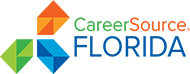 A win-win situationTrain your team and Strengthen your Business.We reimburse up to 75% of employee training costsTargeted Training ServicesCompanies can be reimbursed for employee training that’s focused on industry or business-specific skills, technical or computer skills, or foundational such as leadership, teamwork and management. Preference may be given to training that represents significant skills upgrades for employees and/or the greatest potential for impacting the business’ competitiveness.For BusinessesIncreased CompetitivenessSkilled WorkforceIncreased ProductivityIncreased ProfitsCompany GrowthReduced TurnoverFor more information, please click on the link below to access their web site. https://careersourceflorida.com/training-grant/